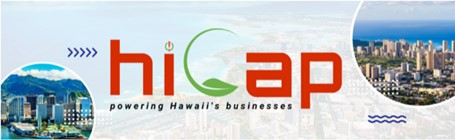 hAWAII gREEN iNFRASTRUCTURE aUTHORITYPERSONAL RESUMEFor the following three questions, if “Yes”, furnish details on a separate exhibit.  Include dates, location, fines, sentences, whether misdemeanor or felony, dates of parole/probation, unpaid fines or penalties, name(s) under which charged, and any other pertinent information.You represent and warrant to Hawaii Green Infrastructure Authority, and its assigns, (“we”, “us” or “our”) that all information you have provided to us is true and correct, and you authorize us to verify all such information and to obtain, report and exchange credit information about you, both now and in the future, by any means including the use of consumer credit reports and communication with credit bureaus and others.You certify that the enclosed information, including any attachments or exhibits provided herewith or at a later date, is valid and correct to the best of your knowledge.PERSONAL RESUME For completion by sole proprietors, general partners, individuals with 20% or greater ownership interest and officers, directors, and key employee (regardless of ownership).                                                     Please make copies as necessary.PERSONAL RESUME For completion by sole proprietors, general partners, individuals with 20% or greater ownership interest and officers, directors, and key employee (regardless of ownership).                                                     Please make copies as necessary.PERSONAL RESUME For completion by sole proprietors, general partners, individuals with 20% or greater ownership interest and officers, directors, and key employee (regardless of ownership).                                                     Please make copies as necessary.PERSONAL RESUME For completion by sole proprietors, general partners, individuals with 20% or greater ownership interest and officers, directors, and key employee (regardless of ownership).                                                     Please make copies as necessary.PERSONAL RESUME For completion by sole proprietors, general partners, individuals with 20% or greater ownership interest and officers, directors, and key employee (regardless of ownership).                                                     Please make copies as necessary.PERSONAL RESUME For completion by sole proprietors, general partners, individuals with 20% or greater ownership interest and officers, directors, and key employee (regardless of ownership).                                                     Please make copies as necessary.PERSONAL RESUME For completion by sole proprietors, general partners, individuals with 20% or greater ownership interest and officers, directors, and key employee (regardless of ownership).                                                     Please make copies as necessary.Name (First, Middle, Last)Name (First, Middle, Last)Name (First, Middle, Last)Name (First, Middle, Last)SSN/TINSSN/TINSSN/TINFormer Names (First, Middle, Last) (if applicable)Former Names (First, Middle, Last) (if applicable)Former Names (First, Middle, Last) (if applicable)Former Names (First, Middle, Last) (if applicable)U.S. Citizen?  Yes      No (If “No”, are you a lawful permanent resident alien?)  Yes      NoIf non U.S. Citizen, provide alien registration number _______________________U.S. Citizen?  Yes      No (If “No”, are you a lawful permanent resident alien?)  Yes      NoIf non U.S. Citizen, provide alien registration number _______________________U.S. Citizen?  Yes      No (If “No”, are you a lawful permanent resident alien?)  Yes      NoIf non U.S. Citizen, provide alien registration number _______________________Date of Birth (mm/dd/yyyy)Place of BirthResidence PhoneResidence PhoneResidence PhoneBusiness PhonePresent Residence Address (Street, City, State, ZIP)Present Residence Address (Street, City, State, ZIP)Present Residence Address (Street, City, State, ZIP)From:           To:      From:           To:      From:           To:      From:           To:      Previous Residence Address (Street, City, State, ZIP) (if less than 10 years at current address)Previous Residence Address (Street, City, State, ZIP) (if less than 10 years at current address)Previous Residence Address (Street, City, State, ZIP) (if less than 10 years at current address)From:           To:      From:           To:      From:           To:      From:           To:      Are you presently under indictment, on parole or probation?  If “Yes”, also indicate date parole or probation is to expire.Are you presently under indictment, on parole or probation?  If “Yes”, also indicate date parole or probation is to expire.Are you presently under indictment, on parole or probation?  If “Yes”, also indicate date parole or probation is to expire.Are you presently under indictment, on parole or probation?  If “Yes”, also indicate date parole or probation is to expire.Are you presently under indictment, on parole or probation?  If “Yes”, also indicate date parole or probation is to expire. Yes     No Yes     NoHave you ever been charged with, and/or arrested for, any criminal offense other than a minor motor vehicle violation?  Include offenses that have been dismissed, discharged, or not prosecuted.Have you ever been charged with, and/or arrested for, any criminal offense other than a minor motor vehicle violation?  Include offenses that have been dismissed, discharged, or not prosecuted.Have you ever been charged with, and/or arrested for, any criminal offense other than a minor motor vehicle violation?  Include offenses that have been dismissed, discharged, or not prosecuted.Have you ever been charged with, and/or arrested for, any criminal offense other than a minor motor vehicle violation?  Include offenses that have been dismissed, discharged, or not prosecuted.Have you ever been charged with, and/or arrested for, any criminal offense other than a minor motor vehicle violation?  Include offenses that have been dismissed, discharged, or not prosecuted. Yes     No Yes     NoHave you ever been convicted, placed on pretrial diversion, or placed on any form of probation, including adjudication withheld pending probation, for any criminal offense other than a minor motor vehicle violation?Have you ever been convicted, placed on pretrial diversion, or placed on any form of probation, including adjudication withheld pending probation, for any criminal offense other than a minor motor vehicle violation?Have you ever been convicted, placed on pretrial diversion, or placed on any form of probation, including adjudication withheld pending probation, for any criminal offense other than a minor motor vehicle violation?Have you ever been convicted, placed on pretrial diversion, or placed on any form of probation, including adjudication withheld pending probation, for any criminal offense other than a minor motor vehicle violation?Have you ever been convicted, placed on pretrial diversion, or placed on any form of probation, including adjudication withheld pending probation, for any criminal offense other than a minor motor vehicle violation? Yes     No Yes     NoWORK EXPERIENCE     List chronologically, beginning with present employment.If a resume is attached with both work experience and education, the following two categories need not be completed.WORK EXPERIENCE     List chronologically, beginning with present employment.If a resume is attached with both work experience and education, the following two categories need not be completed.WORK EXPERIENCE     List chronologically, beginning with present employment.If a resume is attached with both work experience and education, the following two categories need not be completed.WORK EXPERIENCE     List chronologically, beginning with present employment.If a resume is attached with both work experience and education, the following two categories need not be completed.WORK EXPERIENCE     List chronologically, beginning with present employment.If a resume is attached with both work experience and education, the following two categories need not be completed.WORK EXPERIENCE     List chronologically, beginning with present employment.If a resume is attached with both work experience and education, the following two categories need not be completed.WORK EXPERIENCE     List chronologically, beginning with present employment.If a resume is attached with both work experience and education, the following two categories need not be completed.Company Name and LocationCompany Name and LocationCompany Name and LocationCompany Name and LocationCompany Name and Location% of Business Owned     %% of Business Owned     %TitleTitleTitleTitleFrom:         To:       From:         To:       From:         To:       DutiesDutiesDutiesDutiesDutiesDutiesDutiesCompany Name and LocationCompany Name and LocationCompany Name and LocationCompany Name and LocationCompany Name and Location% of Business Owned     %% of Business Owned     %TitleTitleTitleTitleFrom:         To:       From:         To:       From:         To:       DutiesDutiesDutiesDutiesDutiesDutiesDutiesCompany Name and LocationCompany Name and LocationCompany Name and LocationCompany Name and LocationCompany Name and Location% of Business Owned     %% of Business Owned     %TitleTitleTitleTitleFrom:        To:      From:        To:      From:        To:      DutiesDutiesDutiesDutiesDutiesDutiesDutiesEDUCATION College or Technical Training - List most recent degree first.EDUCATION College or Technical Training - List most recent degree first.EDUCATION College or Technical Training - List most recent degree first.EDUCATION College or Technical Training - List most recent degree first.EDUCATION College or Technical Training - List most recent degree first.EDUCATION College or Technical Training - List most recent degree first.School Name and LocationDates AttendedDegree/Certificate and MajorDegree/Certificate and MajorDegree/Certificate and MajorDegree/Certificate and MajorSchool Name and LocationDates AttendedDegree/Certificate and MajorDegree/Certificate and MajorDegree/Certificate and MajorDegree/Certificate and MajorCREDIT REPORT AUTHORIZATIONDate:      Signature Name